Franciaországi gyakorlat   A gyakorlaton nagyon jol éreztem magam a társaimmal együtt sok tradicionális ételt és francia jellegzetességel  ismerkedtem meg.Nagyon oktató jellegünek tartottam a gyakorlatot mivel új gépekkel és új technologiákkal bővült a tudástáram.egyáltalán nem bántam meg hogy jelentkezdtem erre a programra,nert ez a három hét külföldön való tartózkodás inkább tett az élményeim közé smint hogy elvett volna.Rengeteg érdekességet láttam ami szintén a kint töltött napjaimat szépítette.A kint élő családdal is szoros kapcsolatot ápoltam munkám során és ennek meglett a gyümölcse is.Nagyon szépen köszönöm a támogató tanároknak a munkáját és a kísérő tanároknak a kitartását .Köszönöm a lehetőséget!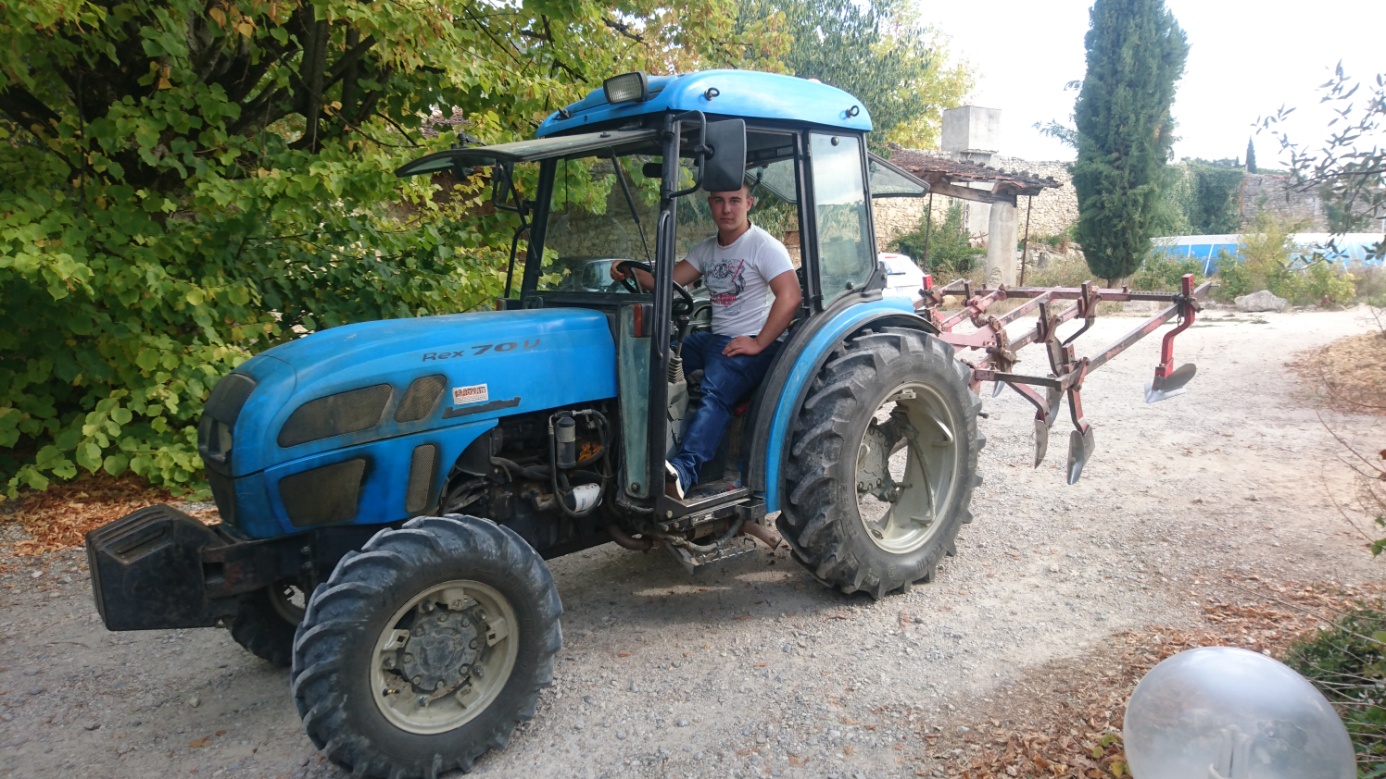 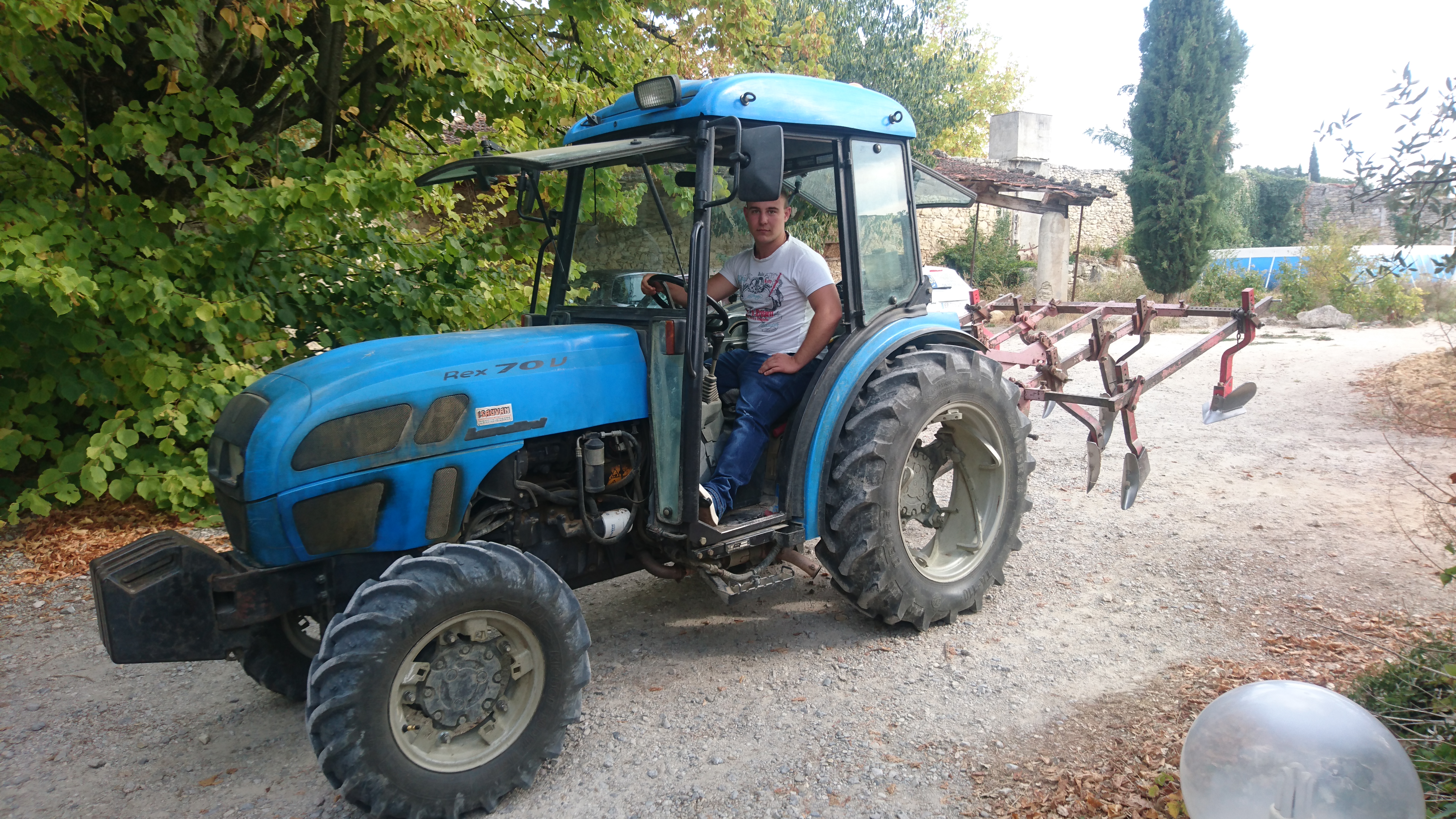 